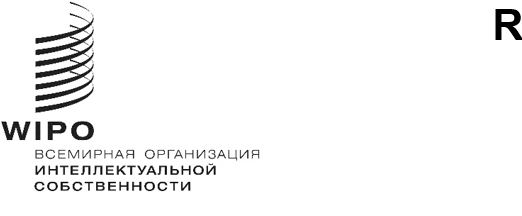 A/61/6оригинал: английскийдата: 15 сентября 2020 г.Ассамблеи государств – членов ВОИСШестьдесят первая серия заседанийЖенева, 21 – 25 сентября 2020 г.ПЕРЕЧЕНЬ РЕШЕНИЙ, ПРИНЯТЫХ КОМИТЕТОМ ПО ПРОГРАММЕ И БЮДЖЕТУДокумент подготовлен СекретариатомВ настоящем документе содержится перечень решений, принятых Комитетом по программе и бюджету на его тридцать первой сессии (7 – 11 сентября 2020 г.) 
(документ WO/PBC/31/13).Ассамблеям ВОИС, каждой в той степени, в какой это ее касается, предлагается:(i)	принять к сведению «Перечень решений, принятых Комитетом по программе и бюджету» (документ A/61/6);  и(ii)	одобрить рекомендации Комитета по программе и бюджету, содержащиеся в этих документах.[Документ WO/PBC/31/13 следует]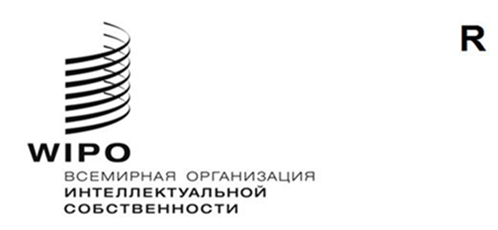 WO/PBC/31/13оригинал: английскийДАТА: 11 сентября 2020 г.Комитет по программе и бюджетуТридцать первая сессияЖенева, 711 сентября 2020 г.Перечень решений, принятых Комитетом по программе и бюджетуподготовлен СекретариатомОТКРЫТИЕ СЕССИИИЗБРАНИЕ ПРЕДСЕДАТЕЛЯ И ДВУХ ЗАМЕСТИТЕЛЕЙ ПРЕДСЕДАТЕЛЯ КОМИТЕТА ПО ПРОГРАММЕ И БЮДЖЕТУ (КПБ)Комитет по программе и бюджету (КПБ) избрал для проведения своих сессий в 2020 г. и 2021 г. посла Сабри Бачтобджи в качестве Председателя КПБ и 
г-на Хосе Антонио Гил Селедонио и посла Катрину Наут в качестве заместителей Председателя Комитета.ПРИНЯТИЕ ПОВЕСТКИ ДНЯдокумент WO/PBC/31/1.Комитет по программе и бюджету (КПБ) принял повестку дня (документ WO/PBC/31/1).ОТЧЕТ НЕЗАВИСИМОГО КОНСУЛЬТАТИВНОГО КОМИТЕТА ВОИС ПО НАДЗОРУ (НККН)документ WO/PBC/31/2.Комитет по программе и бюджету (КПБ) рекомендовал Генеральной Ассамблее ВОИС принять к сведению отчет Независимого консультативного комитета ВОИС по надзору (НККН) (документ WO/PBC/31/2). ОТЧЕТ ВНЕШНЕГО АУДИТОРА документ WO/PBC/31/3.Комитет по программе и бюджету (КПБ) рекомендовал Генеральной Ассамблее ВОИС и другим Ассамблеям государств – членов ВОИС принять к сведению «Отчет Внешнего аудитора» (документ WO/PBC/31/3).ГОДОВОЙ ОТЧЕТ ДИРЕКТОРА ОТДЕЛА ВНУТРЕННЕГО НАДЗОРА (ОВН)документ WO/PBC/31/4.Комитет по программе и бюджету (КПБ) принял к сведению «Годовой отчет Директора Отдела внутреннего надзора (ОВН)» (документ WO/PBC/31/4) и рекомендовал Секретариату принять к сведению рекомендации, содержащиеся в этом отчете.ОТЧЕТ О ХОДЕ ВЫПОЛНЕНИЯ РЕКОМЕНДАЦИЙ ОБЪЕДИНЕННОЙ ИНСПЕКЦИОННОЙ ГРУППЫ (ОИГ)документ WO/PBC/31/5.Комитет по программе и бюджету (КПБ):(i)	принял к сведению настоящий отчет (документ WO/PBC/31/5);(ii)	приветствовал и одобрил данную Секретариатом оценку хода выполнения рекомендаций, сформулированных в следующих документах:JIU/REP/2019/9 (Рекомендация 2);JIU/REP/2019/6 (Рекомендации 2, 3, 5 и 7);JIU/REP/2019/5 (Рекомендация 2);JIU/REP/2019/4 (Рекомендация 1);JIU/REP/2019/2 (рекомендация 4);  в том виде, в каком они представлены в указанном отчете;(iii)	принял к сведению, что Рекомендация 6, содержащаяся в документе JIU/REP/2019/6, имеет статус «в процессе выполнения»;(iv)	поручил Секретариату представить на рассмотрение государств-членов свои оценки в отношении невыполненных рекомендаций Объединенной инспекционной группы (ОИГ).ОТЧЕТ О РЕЗУЛЬТАТАХ РАБОТЫ ВОИС ЗА 2018–2019 ГГ.документ WO/PBC/31/6.Комитет по программе и бюджету (КПБ), рассмотрев Отчет о результатах работы ВОИС (ОРРВ) за 2018–2019 гг., (документ WO/PBC/31/6) и Отчет Отдела внутреннего надзора (ОВН) о проверке достоверности информации, представленной в Отчете о результатах работы ВОИС за 2018–2019 гг. (документ WO/PBC/31/7), и признавая его характер как самооценки Секретариата, рекомендовал Ассамблеям ВОИС принять к сведению положительные финансовые результаты и прогресс в достижении ожидаемых результатов по программам Организации в двухлетний период 2018–2019 гг.ОТЧЕТ ОТДЕЛА ВНУТРЕННЕГО НАДЗОРА (ОВН) О ПРОВЕРКЕ ДОСТОВЕРНОСТИ ИНФОРМАЦИИ, ПРЕДСТАВЛЕННОЙ В ОТЧЕТЕ О РЕЗУЛЬТАТАХ РАБОТЫ ВОИС ЗА 2018–2019 ГГ. документ WO/PBC/31/7.Комитет по программе и бюджету (КПБ) принял к сведению «Отчет ОВН о проверке достоверности информации, представленной в Отчете о результатах работы ВОИС за 2018–2019 гг.» (документ WO/PBC/31/7).ГОДОВЫЕ ФИНАНСОВЫЕ ВЕДОМОСТИ ЗА 2019 Г.; ПОЛОЖЕНИЕ С УПЛАТОЙ ВЗНОСОВ ПО СОСТОЯНИЮ НА 30 ИЮНЯ 2020 Г.ГОДОВОЙ ФИНАНСОВЫЙ ОТЧЕТ И ФИНАНСОВЫЕ ВЕДОМОСТИ ЗА 2019 Г.документ WO/PBC/31/8.Комитет по программе и бюджету (КПБ) рекомендовал Генеральной Ассамблее и другим Ассамблеям государств-членов ВОИС утвердить «Годовой финансовый отчет и финансовые ведомости за 2019 г.» (документ WO/PBC/31/8).ОБНОВЛЕННАЯ ИНФОРМАЦИЯ, КАСАЮЩАЯСЯ ИНВЕСТИЦИЙПОЛОЖЕНИЕ С УПЛАТОЙ ВЗНОСОВ ПО СОСТОЯНИЮ НА 30 ИЮНЯ 2020 Г.документ WO/PBC/31/9.Комитет по программе и бюджету (КПБ) принял к сведению «Положение с уплатой взносов по состоянию на 30 июня 2020 г.» (документ WO/PBC/31/9).ГОДОВОЙ ОТЧЕТ О ЛЮДСКИХ РЕСУРСАХ документ WO/PBC/31/INF/1 Rev.ЧЛЕНСТВО В ГРУППЕ ООН ПО УСТОЙЧИВОМУ РАЗВИТИЮ (ГУРООН)документ WO/PBC/31/10. Комитет по программе и бюджету (КПБ), обсудив и рассмотрев предложение о вступлении ВОИС в ГУРООН, содержащееся в настоящем документе (WO/PBC/31/10) и приложении к нему:отметил важность работы, проводимой ГУРООН для достижения ЦУР, в которую ВОИС вносит свой вклад путем осуществления многих своих программ и проектов, предусмотренных Программой и бюджетом на 2020–2021 гг.;просил Секретариат запросить у Секретариата ГУРООН дополнительные разъяснения и представить на рассмотрение 32-й сессии КПБ документ, в котором будут указаны:точная сумма взноса ВОИС, рассчитанная на основе анализа распределения затрат ГУРООН, и вытекающие из этого следствия с точки зрения управления и отчетности;положение о начислении координационного сбора со строго целевых неосновных взносов третьих сторон по ставке 1% для использования на цели, связанные с мероприятиями ООН по содействию развитию, с уплатой у источника;порядок расходования взноса ВОИС и возможности его будущей оценки. просил Секретариат изучить последствия членства ВОИС в ГУРООН в той мере, в какой это касается ее Программы и бюджетов, и сообщить о них на 32-й сессии КПБ.ПОЛИТИКА ВОИС В ОТНОШЕНИИ ДОБРОВОЛЬНЫХ ВЗНОСОВдокумент WO/PBC/31/11.Комитет по программе и бюджету (КПБ) принял к сведению анализ управления целевыми фондами ВОИС (документ WO/PBC/31/11), включая основные принципы, которые найдут отражение в пересмотренной внутренней политике ВОИС в отношении целевых фондов. ДОПОЛНИТЕЛЬНЫЕ ПРОЕКТЫ ГЕНЕРАЛЬНОГО ПЛАНА КАПИТАЛЬНЫХ РАСХОДОВдокумент WO/PBC/31/12.Комитет по программе и бюджету (КПБ) рекомендовал Ассамблеям ВОИС, в той мере, в какой это касается каждой из них, утвердить финансирование из резервов ВОИС дополнительных проектов ГПКР на общую сумму 1,792 млн шв. франка.После разъяснений, данных Секретариатом, КПБ принял к сведению, что дополнительный проект ГПКР «Создание в ВОИС долгосрочной возможности использования поставщиков облачных сервисов и перевода на них унаследованных приложений» – Этап II, на сумму 560 000 шв. франков, не касается неопубликованных данных PCT.КПБ продолжит обсуждение вопроса о защите данных ВОИС при реализации стратегии ВОИС «Cloud First» на своей 32-й сессии в 2021 г. в рамках обсуждения Программы и бюджета.ПЕРЕСМОТРЕННАЯ ЛИНГВИСТИЧЕСКАЯ ПОЛИТИКА ВОИСКомитет по программе и бюджету (КПБ): напомнил, что КПБ просил Секретариат подготовить предложение по пересмотру Лингвистической политики ВОИС к 31-й сессии КПБ; принял к сведению пояснения Секретариата о том, что процесс пересмотра Лингвистической политики ВОИС потребует времени и обстоятельных консультаций, как внутри Организации, так и с государствами-членами, которые оказались невозможным в связи с пандемией COVID-19;также принял к сведению, что политика многоязычия должна иметь комплексный характер и касаться более широкого круга вопросов, включая анализ языковых режимов и стратегий коммуникации в различных областях работы ВОИС и возможностей современных технологий перевода, основанных на применении ИИ; просил Секретариат, приняв во внимание в надлежащей степени итоги консультаций, упомянутых в подпунктах (ii) и (iii) выше, представить комплексную пересмотренную версию Лингвистической политики ВОИС на рассмотрение 32-й сессии КПБ, включая продуманную дорожную карту ее	 поэтапного внедрения на протяжении ряда лет.МАНДАТ НА ПРОВЕДЕНИЕ ОЦЕНКИ ВНЕШНИХ БЮРО ВОИС В 2021 Г.Ввиду ограничений, созданных пандемией COVID-19, настоящая сессия КПБ не имела возможности обсудить и принять решение в отношении мандата на проведение оценки всей сети внешних бюро ВОИС в 2021 г., поручение о которой было сформулировано Генеральной Ассамблеей ВОИС 2019 г. Комитет по программе и бюджету рекомендовал Генеральной Ассамблее просить Комитет по программе и бюджету принять на своей 32-й сессии в 2021 г. решение о мандате на проведение такой оценки, с учетом всех соответствующих документов, включая доклад Внешнего аудитора (WO/PBC/31/3), но не ограничиваясь им.Комитет по программе и бюджету рекомендует Генеральной Ассамблее обратиться, насколько это уместно, к решению, принятому ей в 2019 г. и сформулированному в документе A/59/13 ADD.4, чтобы обеспечить наличие достаточного времени для завершения такой оценки.МЕТОДОЛОГИЯ РАСПРЕДЕЛЕНИЯ ДОХОДОВ И РАСХОДОВ ПО СОЮЗАМВ связи с беспрецедентной ситуацией, сложившейся в результате пандемии COVID-19, 31-я сессия Комитета по программе и бюджету сообщила Ассамблеям ВОИС, что Комитет не имел возможности продолжить обсуждение и вынести рекомендацию по методологии распределения доходов и расходов по Союзам, упоминавшуюся в решении 59-й сессии Ассамблей государств-членов ВОИС. Комитет по программе и бюджету рекомендовал Ассамблеям просить Комитет по программе и бюджету продолжить это обсуждение на его 32-й и, при необходимости, его 33-й сессиях и принять на основе консенсуса рекомендацию Ассамблеям ВОИС 2021 г. в отношении методологии распределения доходов и расходов по Союзам.ЗАКРЫТИЕ СЕССИИ[Конец документа]